DODATEK č. 2(dále také jen „dodatek“)K POJISTNÉ SMLOUVĚ č.8074896128(dále také jen „pojistná smlouva“)Smluvní strany:ČSOB Pojišťovna, a. s., člen holdingu ČSOBse sídlem Masarykovo náměstí 1458, Zelené Předměstí530 02 Pardubice, Česká republikaIČO: 455 34 306, DIČ: CZ699000761zapsaná v obchodním rejstříku u Krajského soudu Hradec Králové, oddíl B, vložka 567(dále jen „pojistitel“)tel.: 466 100 777fax: 467 007 444 www.csobpoj.czaNárodní ústav lidové kulturyse sídlem / místem podnikání Zámek 67269662 StrážniceIČO: 00094927Státní příspěvková organizace, zřizovací listina č.j.18724/2008 ze dne 19.1(dále jen „pojistník“)se dohodly, že výše uvedená pojistná smlouva se mění a doplňuje takto:strana 1 z celkem 9Číslo pojistné smlouvy: 8074896128Článek I.Změna již existujících právních vztahů pojištění sjednaných pojistnou smlouvou1. Pojištění vozidel sjednané článkem II. pojistné smlouvy se ode dne nabytí účinnosti tohotododatku mění následovněZMĚNYPojistitel a pojistník výslovně sjednávají, že ode dne nabytí účinnosti tohoto dodatku SE MĚNÍ obsahprávního vztahu pojištění ve vztahu k následujícím dosavadním hodnotám pojistného zájmu(následujícím dosavadním předmětům pojištění). Pojistitel a pojistník výslovně a v zájmu předejitíjakýmkoliv budoucím právním sporům o výklad pojistné smlouvy a tohoto dodatku uvádějí pro přehlednostníže vždy celý obsah právního vztahu pojištění vztahující se k jednotlivé hodnotě pojistného zájmu (kjednotlivému předmětu pojištění), a to i v těch jeho částech či dílčích parametrech, které tímto dodatkemzměněny nebyly:V souladu s článkem I. pojistné smlouvy se toto pojištění řídí také Všeobecnými pojistnými podmínkami –zvláštní část Pojištění vozidel VPP HA 2017 (dále jen „VPP HA 2017“). Dále se toto pojištění řídí taképodmínkami pro poskytování Asistenční služby AS 2014 (dále jen „AS 2014“).ROZSAH POJIŠTĚNÍstrana 2 z celkem 9VozidloVIN/č.karoseriePojistná dobaRozsah pojištěníP.č. Registrační Tovární značka / Typ / DruhznačkaRokPojistnáVlastnictví PočátekpojištěníKonecpojištěníPojistnáčástkaRoční limit PojištěníSpoluúčast Územní(Kč)výroby hodnota vozidlapojistnéhoplnění (Kč)rozsah00:00 hod 00:00 hod (Kč)1.2.3.XxxxxXxxxxxxxxxFord / S-Max / OsobníXxxxx                                  2014obvyklácenavlastnívlastnívlastní01.08.2023300 000400 000100 0001)HA1 %, min.1 000 KčEvropaEvropaEvropa01.08.202301.08.202301.08.2023ODC1 %, min.1000 KčÚRAZ(+DO)10 000PPVHAEvropaEvropaPeugeot / 308 / OsobníXxxxxxxxxx20082011obvyklácena01.08.2023150 0001 %, min.1 000 Kč01.08.202301.08.202301.08.2021150 000ODC1 %, min.EvropaEvropa1000 Kč100 0001)ÚRAZ(+DO)10 000PPVHAEvropaEvropaŠ. Superb / Superb / Osobníobvyklácena01.08.2023450 0001 %, min.1 000 Kč0001.08.20231.08.20231.08.2021450 000ODC1 %, min.EvropaEvropa1000 Kč100 0001)ÚRAZ(+DO)10 00070 000PPVHAEvropaEvropa4.5.6.XxxxxXxxxxxxxxxZetor / 7011 / Traktorxxxxx19841999obvyklácenavlastnívlastnívlastní01.08.20231 %, min.1 000 Kč01.08.20231.08.202370 000ODC1 %, min.EvropaEvropa1000 Kč0100 0001)ÚRAZ(+DO)Same / Solaris / TraktorAgados / Neuvedeno / Přívěsxxxxxobvyklácena01.08.2023400 000400 000100 0001)HA1 %, min.1 000 KčEvropaEvropaEvropa01.08.20231.08.2023ODC1 %, min.1000 Kč0ÚRAZ(+DO)Xxxxx                              2011obvyklácena01.08.20231.08.202315 00015 000HA1 %, min.1 000 KčEvropaEvropa/návěs0ODC1 %, min.1000 Kčstrana 3 z celkem 9Číslo pojistné smlouvy: 8074896128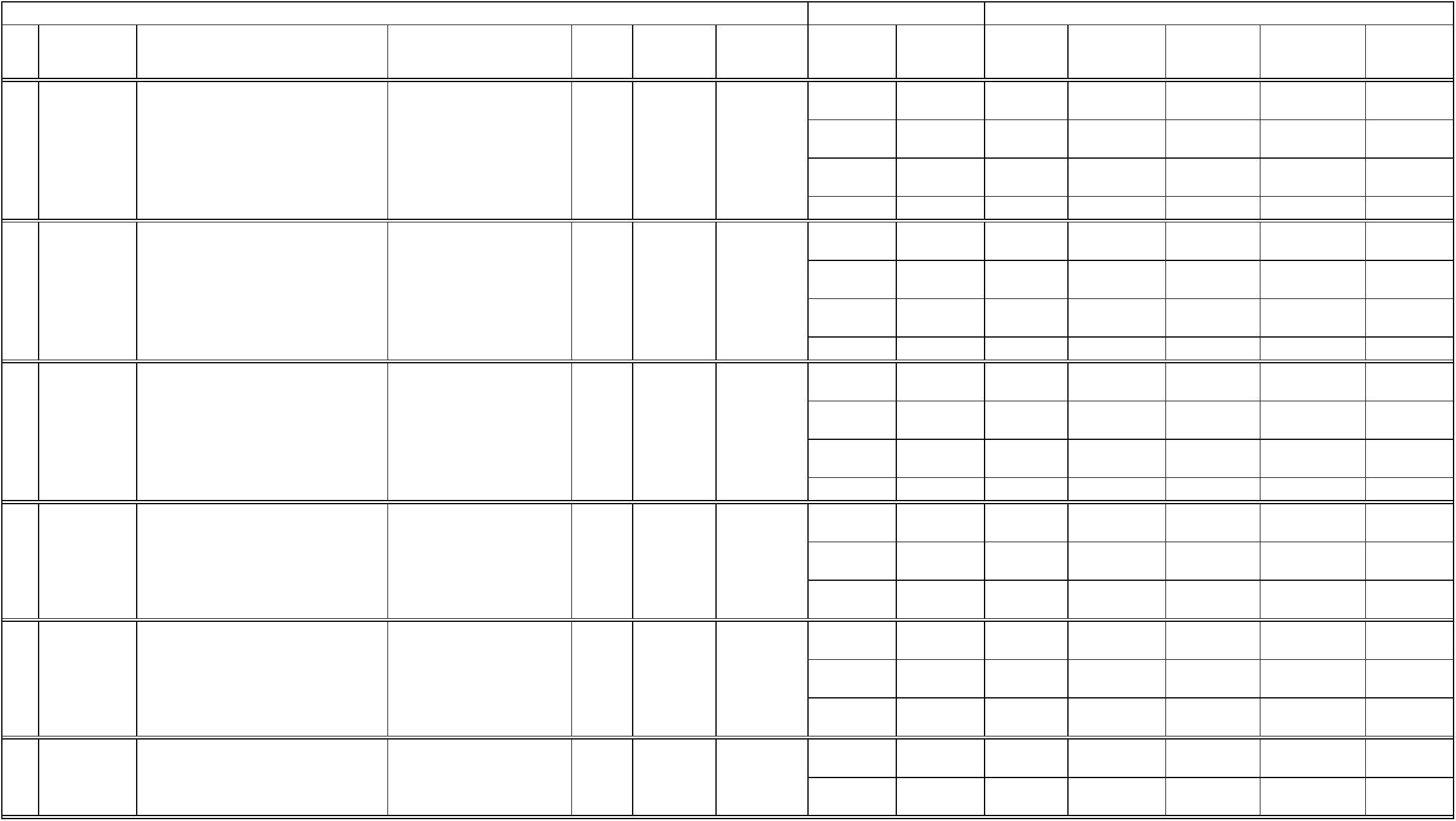 VozidloVIN/č.karoseriePojistná dobaRozsah pojištěníP.č. Registrační Tovární značka / Typ / DruhznačkaRokPojistnáVlastnictví PočátekpojištěníKonecPojistnáčástkaRoční limit PojištěníSpoluúčast Územní(Kč)výroby hodnota vozidlapojištěnípojistnéhoplnění (Kč)rozsahEvropaEvropaEvropa00:00 hod 00:00 hod (Kč)7.Xxxxx             Wisconsin / W4035.12 / Traktorxxxxx20112017obvyklácenavlastní01.08.2023150 000150 000100 0001)HA1 %, min.1 000 Kč01.08.20231.08.2021ODC1 %, min.1000 Kč0ÚRAZ(+DO)8.xxxxxMercedes / Sprinter / Nákladnítuzemskáxxxxxobvyklácenavlastní01.08.2023950 000950 000100 0001)HA1 %, min.1 000 KčEvropaEvropaEvropa0001.08.20231.08.20211.08.2021ODC1 %, min.1000 KčÚRAZ(+DO)10 000PPVHAEvropaEvropa9.Xxxxx              Kubota / Kubota / Strojexxxxx2010obvyklácenavlastnívlastní01.08.2023400 0001 %, min.1 000 Kč01.08.20231.08.2021400 000ODC1 %, min.EvropaEvropa1000 Kč0100 0001)ÚRAZ(+DO)10. xxxxxLocust / L 753 / StrojeXxxxx                                  2018obvyklácena01.08.20231 200 0001 200 000100 0001)HA1 %, min.1 000 KčEvropaEvropaEvropa0001.08.20231.08.20211.08.2021ODC1 %, min.1000 KčÚRAZ(+DO)10 00059 000PPVHAEvropaEvropa11. xxxxxJIANGSU LI / Neuvedeno /ČtyřkolkaXxxxx                              2019obvyklácenavlastní01.08.20231 %, min.1 000 Kč01.08.202359 000ODC1 %, min.EvropaMotorová čtyřkolka musí být pro vznik nároku na pojistné plnění u rizika odcizení, v případě že není uložena vuzamčené garáži, zabezpečena následujícím způsobem: musí být připoutána bezpečnostním řetězem s oky osíle min.10mm ke stavbě (např.: sloupy veřejného osvětlení a podobné se zemí pevně spojené objekty) nebo kestavební součásti pevně spojené s nemovitostí.1000 Kč12. xxxxxŠ. Octavia / superb / SUPERB /Osobníxxxxx2011obvyklácenavlastní01.08.2023170 000170 000100 0001)10 000HA1 %, min.1 000 KčEvropaEvropaEvropaEvropa01.08.202301.08.202101.08.2021ODC1 %, min.1000 KčÚRAZ(+DO)PPVstrana 4 z celkem 9Číslo pojistné smlouvy: 8074896128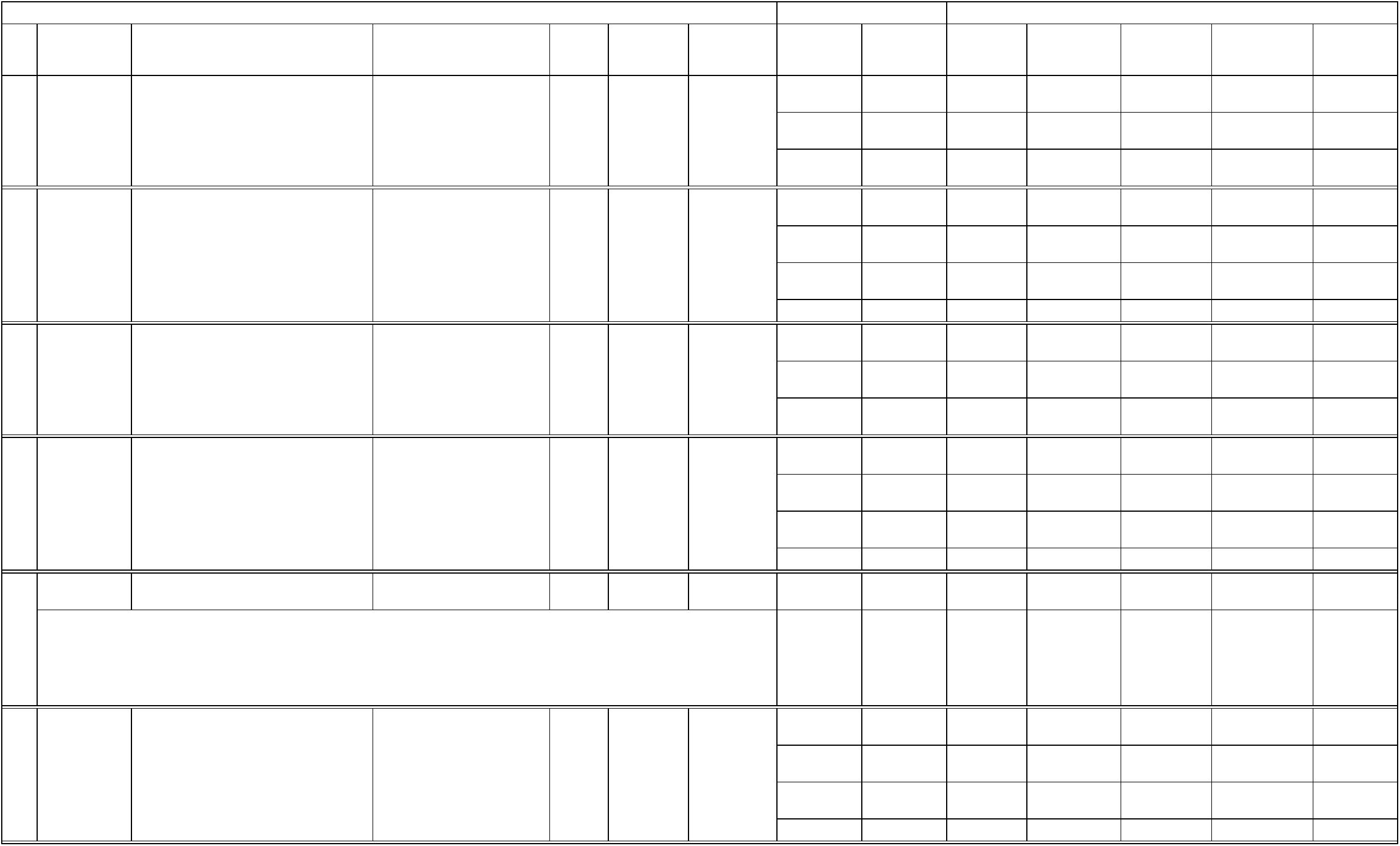 VozidloVIN/č.karoseriePojistná dobaRozsah pojištěníP.č. Registrační Tovární značka / Typ / DruhznačkaRokPojistnáVlastnictví PočátekpojištěníKonecPojistnáčástkaRoční limit PojištěníSpoluúčast Územní(Kč)výroby hodnota vozidlapojištěnípojistnéhoplnění (Kč)rozsahEvropaEvropa00:00 hod 00:00 hod (Kč)13. xxxxxJIANGSU LI / Neuvedeno /ČtyřkolkaXxxxx                               2022Xxxxx                                  2022obvyklácenavlastní01.08.20231.08.202301.08.202358 000HA1 %, min.1 000 Kč058 000ODC1 %, min.1000 Kč14. xxxxxDeutz-fahr / Deutz-fahr / Traktorobvyklácenavlastní947 500947 500100 0001)HA1 %, min.1 000 KčEvropaEvropaEvropa01.08.20235.05.2022ODC1 %, min.1000 Kč0ÚRAZ(+DO)1) Pojistná částka pro pojištění trvalých následků úrazustrana 5 z celkem 9Číslo pojistné smlouvy: 8074896128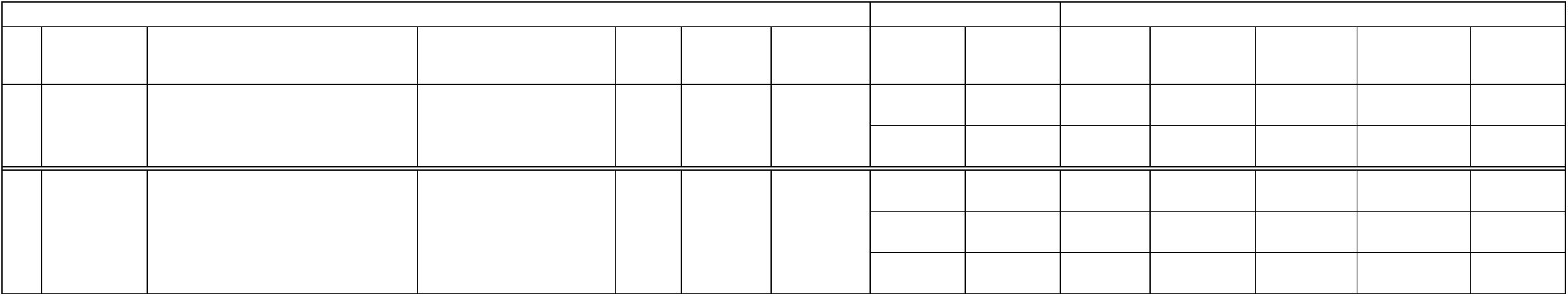 Číslo pojistné smlouvy: 8074896128ASISTENČNÍ SLUŽBAV případě havárie, odcizení nebo poruchy motorového vozidla druhu: osobní, terénní, dodávkové, obytné,nákladní, tahač návěsů, autobus, se pojištěný může obrátit na asistenční službu ČSOB PojišťovnaAsistence na telefon + 420 222 803 442 s nepřetržitou službou 24 hodin denně.Rozsah a podmínky asistenčních služeb jsou dány podmínkami AS 2014, které jsou přílohou této pojistnésmlouvy.POJISTNÉ PLNĚNÍPodmínkou vzniku práva na pojistné plnění za škodnou událost spočívající v odcizení vozidla nebo jehočásti krádeží nebo loupežným přepadením ve smyslu části A čl. II odst. 2 VPP HA 2017 je, že vozidlo bylo vdobě vzniku škodné události zabezpečeno minimálně způsobem stanoveným ve VPP HA 2017 části FPředpis zabezpečení vozidel proti odcizení.VÝKLAD POJMŮZkratkou (pojmem) HA se pro účely této pojistné smlouvy rozumí havarijní pojištění vozidla dle části A čl. IIodst. 1 VPP HA 2017 pro případ působení pojistných nebezpečí střet, pád, náraz, požár, výbuch, blesk,krupobití, vichřice, pád jakýchkoliv věcí, povodeň, záplava, zásah cizí osoby, pohřešování v příčinnésouvislosti s dopravní nehodou šetřenou policií.Zkratkou (pojmem) ODC se pro účely této pojistné smlouvy rozumí pojištění odcizení vozidla dle části A čl.II odst. 2 VPP HA 2017 pro případ působení pojistných nebezpečí odcizení krádeží nebo loupežnýmpřepadením.Zkratkou (pojmem) ÚRAZ se pro účely této pojistné smlouvy rozumí pojištění dle VPP HA 2017 část E oddílÚrazové pojištění přepravovaných osob. Úrazové pojištění přepravovaných osob se vztahuje na osobypřepravované pojištěným motorovým vozidlem. Pro každou přepravovanou osobu platí sjednané pojistnéčástky.ÚRAZ (-DO) znamená pojištění pro případ smrti způsobené úrazem a pro případ trvalých následků úrazu.ÚRAZ (+DO) znamená pojištění pro případ smrti způsobené úrazem, pro případ trvalých následků úrazu apro případ nezbytného léčení tělesného poškození následkem úrazu – denní odškodné.Na sjednané výši pojistné částky pro případ trvalých následků úrazu závisí pojistné částky pojištění propřípad smrti způsobené úrazem a pro denní odškodné následovně:pojištění:Pojistná částka (Kč)-pojištění trvalých následků úrazu:pojištění smrti způsobené úrazemdenní odškodnédo 100 000,- 100 001 - 200 000,- 200 001 - 300 000,---50 000,-100,-100 000,-200,-150 000,-300,-Zkratkou (pojmem) PPV se pro účely této pojistné smlouvy rozumí pojištění dle VPP HA 2017 část D oddílPojištění zavazadel a přepravovaných věcí.Článek II.Změny ve výši pojistného za všechna pojištění sjednaná pojistnou smlouvou po nabytí účinnostitohoto dodatkuVýše pojistného za jednotlivá pojištění činí:strana 6 z celkem 9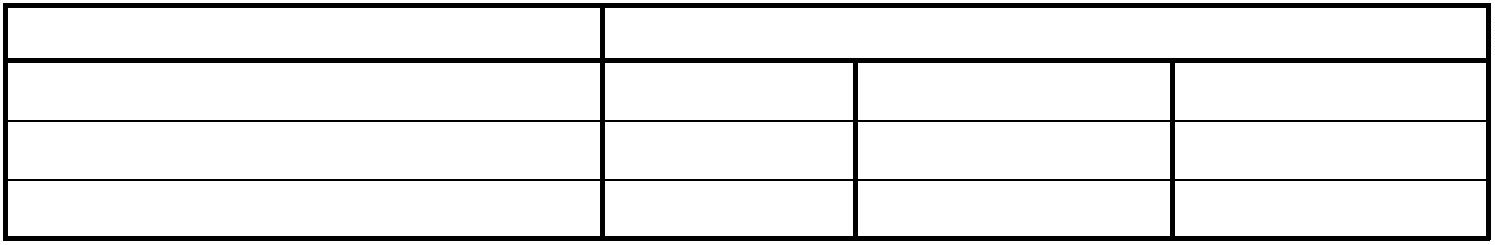 Číslo pojistné smlouvy: 8074896128PojištěníZměna ročního pojistného Roční pojistné po změnách1. Pojištění vozidel11 518 Kč80 831 KčSoučet11 518 Kč80 831 KčZměna pojistného celkem11 518 KčOd 01.08.2023 00:00 hodin do 01.08.2024 00:00 hodinZměna pojistného = pokud se tímto dodatkem ruší stávající pojištění a zároveň se toto pojištění znovu sjednává z důvodu změnypojištění, je to rozdíl mezi původní a novou výší pojistného (kladná nebo záporná částka) NEBO pokud se tímto dodatkem sjednávánové pojištění, je to výše pojistného za nově sjednané pojištění (kladná částka) NEBO pokud se tímto dodatkem ruší stávajícípojištění, je to výše pojistného za zrušené pojištění (záporná částka)Změna ročního pojistného = změna pojistného vyjádřená v ročním pojistnémRoční pojistné po změnách = pojistné za všechna platná pojištění sjednaná pojistnou smlouvou a dodatky pojistné smlouvyvyjádřené v ročním pojistnémSplátkový kalendář:Placení pojistného za všechna pojištění sjednaná pojistnou smlouvou a po změnách provedených tímtododatkem pojistné smlouvy se do 01.08.2024 00:00 hodin řídí následujícím splátkovým kalendářem:Datum splátky pojistného1. 01.08.2023Splátka pojistného80 831 KčPojistné poukáže pojistník na účet ČSOB Pojišťovny, a. s., člena holdingu ČSOB,číslo xxxxx u xxxxxkonstantní symbol xxxxx,variabilní symbol xxxxx.Pojistné se považuje za uhrazené dnem připsání na účet ČSOB Pojišťovny, a. s., člena holdingu ČSOB.Odchylně od ustanovení § 2783 odst. 2 občanského zákoníku pojistitel a pojistník sjednávají délkupojistného období ve všech pojištěních sjednaných tímto dodatkem pojistné smlouvy následovně:a) první pojistné období ve všech pojištěních sjednaných tímto dodatkem pojistné smlouvy se sjednává vdélce ode dne počátku všech pojištění sjednaných tímto dodatkem pojistné smlouvy do nejbližšíhonásledujícího dne konce pojistného období všech pojištění sjednaných samotnou pojistnou smlouvou,nebo je-li pojištění sjednáno na dobu kratší, tak se první pojistné období sjednává v délce rovnépojistné době;b) druhé a každé další pojistné období ve všech pojištěních sjednaných tímto dodatkem pojistné smlouvyse sjednává v délce shodné s délkou pojistných období ve všech pojištěních sjednaných samotnoupojistnou smlouvou.Výše pojistného za další pojistné období se řídí splátkovým kalendářem zaslaným pojistníkovi na začátkudalšího pojistného období.Článek III.Závěrečná ustanovení1.Tento dodatek nabývá platnosti dnem jeho podpisu oběma smluvními stranami a účinnosti dnem1.08.2023.Prohlášení pojistníka02.2.1. Prohlášení pojistníka, je-li pojistník fyzickou osobou: Prohlašuji a svým podpisem nížestvrzuji, žestrana 7 z celkem 9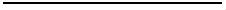 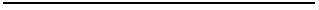 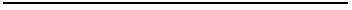 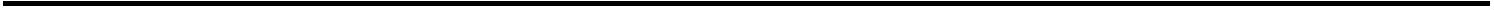 Číslo pojistné smlouvy: 8074896128a) jsem byl před uzavřením pojistné smlouvy, zcela v souladu s ustanovením čl. 13 a čl. 14Nařízení Evropského parlamentu a Rady (EU) č. 2016/679 ze dne 27. dubna 2016 o ochraněfyzických osob v souvislosti se zpracováním osobních údajů a o volném pohybu těchto údajůa o zrušení směrnice 95/46/ES (obecné nařízení o ochraně osobních údajů; dále jen„GDPR“), pojistitelem řádně a detailně (co do vysvětlení obsahu a významu všech jehojednotlivých ustanovení) seznámen s Informacemi o zpracování osobních údajů (tzv.Informačním memorandem);b) seznámení s Informačním memorandem za pojistitele provedla právě ta konkrétní fyzickáosoba, která za pojistitele podepsala tuto pojistnou smlouvu;c) po seznámení se s Informačním memorandem a před uzavřením pojistné smlouvy mně byldán naprosto dostatečný časový prostor pro vlastní seznámení se s Informačnímmemorandem a pro zodpovězení všech mých případných dotazů k Informačnímumemorandu;d) beru na vědomí a jsem srozuměn s informací pojistitele o tom, že Informační memorandum jea bude zájemci o pojištění resp. pojistníkovi a jinému účastníku pojištění k dispozici nainternetových (webových) stránkách pojistitele na adrese www.csobpoj.cz nebo na vyžádánípojistníka u té konkrétní fyzické osoby, která jménem pojistitele podepsala tuto pojistnousmlouvu, anebo na kterémkoliv obchodním místě pojistitele.2.2. Prohlašuji a svým podpisem níže stvrzuji, že:a) jsem byl před uzavřením této pojistné smlouvy, zcela v souladu s ustanovením § 2774občanského zákoníku, pojistitelem řádně a detailně (co do vysvětlení obsahu a významuvšech jejich jednotlivých ustanovení) seznámen s Infolistem produktu, s Informačnímdokumentem o pojistném produktu, s rozsahem pojištění a s všeobecnými pojistnýmipodmínkami (dále také jen „pojistné podmínky“), které jsou nedílnou součástí této pojistnésmlouvy;b) jsem byl před uzavřením této pojistné smlouvy podrobně seznámen se všemi vybranýmiustanoveními pojistných podmínek zvlášť uvedenými v dokumentu „Infolist produktu“, která bymohla být považována za ustanovení neočekávaná ve smyslu ustanovení § 1753 občanskéhozákoníku, a souhlasím s nimi. Dále prohlašuji, že mé odpovědi na písemné dotazy pojistiteleve smyslu ustanovení § 2788 občanského zákoníku jsou pravdivé a úplné;c) seznámení s Informačním dokumentem o pojistném produktu a s pojistnými podmínkami zapojistitele provedla právě ta konkrétní fyzická osoba, která za pojistitele podepsala tutopojistnou smlouvu;d) po seznámení se s obsahem všech předsmluvních a smluvních dokumentů a před uzavřenímpojistné smlouvy mně byl dán naprosto dostatečný časový prostor pro vlastní seznámení se sobsahem a významem těchto dokumentů a pro zodpovězení všech mých případných dotazů ktěmto dokumentům;e) před uzavřením pojistné smlouvy mi byly v listinné podobě poskytnuty Informační dokument opojistném produktu a pojistné podmínky;f) jsem v dostatečné době před uzavřením této pojistné smlouvy obdržel právě od té konkrétnífyzické osoby, která za pojistitele podepsala tuto pojistnou smlouvu, Záznam z jednání, včetněvšech jeho příloh;g) v souladu s ustanovením § 128 odst. 1 zákona č. 277/2009 Sb., o pojišťovnictví, ve zněnípozdějších předpisů, uděluji pojistiteli souhlas s poskytnutím informací týkajících se pojištění:•členům skupiny ČSOB, jejichž seznam je uveden na internetových stránkáchwww.csob.cz/skupina astrana 8 z celkem 9Číslo pojistné smlouvy: 8074896128•ostatním subjektům podnikajícím v pojišťovnictví a zájmovým sdružením či korporacímtěchto subjektů.3.Ostatní ustanovení pojistné smlouvy, než ustanovení výslovně zmíněná v tomto dodatku, se tímtododatkem nijak nemění.4.5.6.Správce pojistné smlouvy: xxxxx, tel.: xxxxx, xxxxxPočet stran dodatku pojistné smlouvy bez příloh: 9Tento dodatek pojistné smlouvy je vyhotoven ve dvou stejnopisech shodné právní síly, z nichž jedenobdrží pojistník a druhý pojistitel.7.Smluvní strany tohoto dodatku po jeho důkladném přečtení výslovně prohlašují, že si tento dodatekpřečetly, že jej uzavírají podle své pravé a svobodné vůle, určitě, vážně a srozumitelně, nikoliv v tísni čiza nápadně nevýhodných podmínek a že s jeho obsahem souhlasí. Na důkaz toho připojujívlastnoruční podpisy svých oprávněných zástupců.Tento dodatek nabývá platnosti a účinnosti dnem jeho uzavření, nestanoví-li zvláštní právní předpis jinak. Pojistník je povinným subjektem dle § 2 odst. 1 zákona č. 340/2015 Sb., o zvláštních podmínkách účinnosti některých smluv, uveřejňování těchto smluv a o registru smluv (zákon o registru smluv), ve znění pozdějších předpisů. Smluvní strany souhlasí bez výhrad s obsahem a údaji dodatku pro účel jeho zveřejnění a dohodly se, že dodatek v registru smluv uveřejní pojistník.Ve Strážnici dne 30. 6. 2023 Ve Strážnici dne 30. 6. 2023 ............................................................................................................jméno, příjmení a podpis osoby pověřené pojistitelemuzavřením pojistné smlouvyrazítko a podpis pojistníkastrana 9 z celkem 9